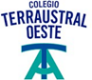 CORPORACIÓN COLEGIO TERRAUSTRAL OESTELISTA DE UTILES PRE KÍNDER 2024OTROS:Mochila mediana SIN RUEDAS (por seguridad en el tránsito de los niños en sala y así evitar accidentes) Respetar uniforme y no enviar ropa con colores que no sean los institucionales  (o azul marino).Todo el uniforme (inclúyase mochila) debe venir bordado con el nombre y apellido, esto nos ayudará a reconocer las pertenencias de los estudiantes.NOTA:Durante el año se pueden incorporar otros materiales en la lista, según las necesidades de cada Educadora y/o profesor. (SOLICITAMOS ENCARECIDAMENTE ENVIAR TODO MARCADO CON EL NOMBRE Y APELLIDO DEL ESTUDIANTE, CON EL OBJETIVO DE RECONOCER LAS PERTENENCIAS DE TODOS)1 Estuche de tela con cierre que contenga: un lápiz grafito, 12 lápices de colores, una goma de borrar (Todo marcado con nombre y apellido)4 lápices grafito Nº3 (B) triangulados.1 cuaderno universitario cuadro 7 mm sin forro y marcado con nombre y curso1 cuaderno croquis 80 hojas (inglés)  marcado con nombre y curso 1 cuaderno college 80 hojas cuadro grande (7 mm) con forro amarillo (para comunicaciones)1 caja de lápices de cera.2 estuches de 12 plumones de colores tamaño jumbo 3 pegamentos en barra mediano 1 cinta de embalaje transparente2 maskin tape de color (no blanco)1 cinta de doble contacto escolar4 block medium Nº991 sobre carpeta de cartulina de color.1 sobre carpeta de goma eva.1 sobre carpeta de goma eva con glitter.2 block de papel lustre origamix (16X16)2 pliegos papel Kraft2 plumones de pizarra (negro y rojo)1 plumón permanente negro1 carpeta roja plastificada tamaño oficio SIN acoclips1 tijera punta roma para diestros o zurdos, según corresponda (marcada con el nombre y curso)1 pincel Nº 8 pelo de camello2 paquetes de plasticina de 12 colores (no tóxica)1 paquete de masa Fummy moldeable (referencia se encuentra en mall chino) 1 contenedor plástico con tapa de 8 o 10 litros1 organizador de libros de color rojo1 sacapunta con contenedor de basura con dos dimensiones (para lápiz grueso y lápices delgados)1 caja de témperas 12 colores 20 hojas de color tamaño carta u oficio (no blancas)1 punzón escolar (marcado con nombre y apellido)1 ovillo de lana (color a elección)1 aguja de lana punta roma (plástico o de metal)2 paquetes baja lengua( 1 de color natural y otro de colores)1 cola fría pequeña (250 gramos)1 rollo de papel Contact1 juego didáctico como: set de animales domésticos o set de animales salvajes ó 1 títere, 1 rompecabezas ó 1 set de cubos conectables o juegos de encaje ó 1 set de juego para enhebrar, entre otros.UNIFORME OFICIALDAMASVARONESBuzo institucional.Polera piqué color blanco institucional.Polera polo institucional.Zapatillas deportivas (color sobrio)Delantal cuadrille azul tradicional.INVIERNOParka azul marino.Gorro y cuello de polar verde institucional o azul marino.Botas café o negrasBuzo institucional.Polera piqué color blanco institucional.Polera polo institucional.Zapatillas deportivas (color sobrio)Cotona beige tradicional.INVIERNOParka azul marino.Gorro y cuello de polar verde institucional o azul marino.Botas café o negras